Ensuring Quality Questionnaire for Micro Providers (v.1.1)N.B. if you run a large casual group activity, for example, a drop in tea dance for older people, this piece of evidence is unnecessary. Any services designed to be bought by the individual will need a support plan.Quality Standards the Organisation must meet to ensure the delivery of the individual outcomes:Please ensure you include the supporting documents with your submission and send to ensuringquality@towerhamlets.gov.ukDeclaration:I am a micro-provider and work with no more than 5 paid or unpaid full-time-equivalent workers. If this changes I will inform the local authority and/or complete the questionnaire for larger providers.Yes			No	How to complete this questionnaire?Some of the questions you must commit to by putting an X in the right box. For example:Yes	(double click on the box and select checked)No	Committing to something is not simply ticking the ‘Yes’ box. You must make sure that your organisation does whatever you have promised. You must check what you do at the moment and make the necessary changes. People who buy your service and the people who monitor you against these standards will check that you have done this. If you do not do what you have committed, you will not be meeting the standards and will be removed from the Community Catalogue and any quality marks awarded will be revoked.The questions with this symbol  will need to be answered in one of the following ways:Maximum of 300 words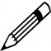 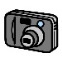 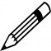 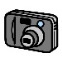 10 minutes film or multimedia10 photographs or imagesPlease remember to anonymise personal details when providing examples of support plans and risk assessments.  We should not be able to identify the person that they concern.There are 10 pieces of evidence which you will need to provide alongside this questionnaire. Please submit together and send to ensuringquality@towerhamlets.gov.uk  There are 10 pieces of evidence which you will need to provide alongside this questionnaire. Please submit together and send to ensuringquality@towerhamlets.gov.uk  There are 10 pieces of evidence which you will need to provide alongside this questionnaire. Please submit together and send to ensuringquality@towerhamlets.gov.uk  Enclosed (Yes/No)Comments:Confirmation that you have attended borough Safeguarding trainingBusiness Continuity Plan – this should be a detailed plan intended to cope with the effects of an emergency or crisis.Complaints PolicyCompleted and anonymised Person Centred Support Plan (if relevant)DBS reference numbers and date of issue for each employee. 
Please present within a spreadsheet.Employer Liability InsurancePublic Liability Insurance Completed and anonymised Risk AssessmentSafeguarding Policy/StatementStaff training record plan/matrixAll about us: Information for people who might buy your serviceN.B. the readers of this section will be people with support needs and their carers. Make sure you write this information for them.Contact InformationName Of Organisation:      Registered ManagerRegistered ManagerRegistered ManagerRegistered ManagerRegistered ManagerRegistered ManagerRegistered ManagerTitle: Mr Mr Mrs Miss Ms Other First Name(s):First Name(s):Surname: Surname: Responsible person/Chief Exec/Owner name:	Responsible person/Chief Exec/Owner name:	Responsible person/Chief Exec/Owner name:	Responsible person/Chief Exec/Owner name:	Responsible person/Chief Exec/Owner name:	Responsible person/Chief Exec/Owner name:	Responsible person/Chief Exec/Owner name:	Responsible person/Chief Exec/Owner name:	Title: Mr Mr Mrs Miss Ms Other Other First Name(s):First Name(s):Surname: Surname: Address:      Address:      Address:      Address:      Address:      Address:      Address:      Address:      Postcode:      Postcode:      Postcode:      Postcode:      Postcode:      Postcode:      Postcode:      Postcode:      Email:      Email:      Email:      Email:      Email:      Email:      Email:      Email:      Telephone:      Telephone:      Telephone:      Telephone:      Telephone:      Telephone:      Telephone:      Telephone:      Website:      Website:      Website:      Website:      Website:      Website:      Website:      Website:      Registration No.:     (Charities Commission/ Companies house/Other as applicable)Registration No.:     (Charities Commission/ Companies house/Other as applicable)Registration No.:     (Charities Commission/ Companies house/Other as applicable)Registration No.:     (Charities Commission/ Companies house/Other as applicable)Registration No.:     (Charities Commission/ Companies house/Other as applicable)Registration No.:     (Charities Commission/ Companies house/Other as applicable)Registration No.:     (Charities Commission/ Companies house/Other as applicable)Registration No.:     (Charities Commission/ Companies house/Other as applicable)WHAT What is the activity and what does it include? i.e transport, equipment WHAT What is the activity and what does it include? i.e transport, equipment WHAT What is the activity and what does it include? i.e transport, equipment WHAT What is the activity and what does it include? i.e transport, equipment WHAT What is the activity and what does it include? i.e transport, equipment WHAT What is the activity and what does it include? i.e transport, equipment WHAT What is the activity and what does it include? i.e transport, equipment COSTCOSTCOSTCOSTCOSTCOSTCOSTWHO (Who the Activity is aimed at if relevant, for example client group, age ranges, languages catered for, accessibility)WHO (Who the Activity is aimed at if relevant, for example client group, age ranges, languages catered for, accessibility)WHO (Who the Activity is aimed at if relevant, for example client group, age ranges, languages catered for, accessibility)WHO (Who the Activity is aimed at if relevant, for example client group, age ranges, languages catered for, accessibility)WHO (Who the Activity is aimed at if relevant, for example client group, age ranges, languages catered for, accessibility)WHO (Who the Activity is aimed at if relevant, for example client group, age ranges, languages catered for, accessibility)WHO (Who the Activity is aimed at if relevant, for example client group, age ranges, languages catered for, accessibility)WHERE(Location - will link to a map function within website)WHERE(Location - will link to a map function within website)WHERE(Location - will link to a map function within website)WHERE(Location - will link to a map function within website)WHERE(Location - will link to a map function within website)WHERE(Location - will link to a map function within website)WHERE(Location - will link to a map function within website)WHY(Why choose this activity/organisation. provide a personal statement about the Manager/Director/person in charge, incl. experience / qualifications / references/other accreditations is often helpful for people choosing the service).WHY(Why choose this activity/organisation. provide a personal statement about the Manager/Director/person in charge, incl. experience / qualifications / references/other accreditations is often helpful for people choosing the service).WHY(Why choose this activity/organisation. provide a personal statement about the Manager/Director/person in charge, incl. experience / qualifications / references/other accreditations is often helpful for people choosing the service).WHY(Why choose this activity/organisation. provide a personal statement about the Manager/Director/person in charge, incl. experience / qualifications / references/other accreditations is often helpful for people choosing the service).WHY(Why choose this activity/organisation. provide a personal statement about the Manager/Director/person in charge, incl. experience / qualifications / references/other accreditations is often helpful for people choosing the service).WHY(Why choose this activity/organisation. provide a personal statement about the Manager/Director/person in charge, incl. experience / qualifications / references/other accreditations is often helpful for people choosing the service).WHY(Why choose this activity/organisation. provide a personal statement about the Manager/Director/person in charge, incl. experience / qualifications / references/other accreditations is often helpful for people choosing the service).HOW(How to access this service: 1) initial contact? 2) What the organisation needs the customer to do to attend (ie if they need 1:1 support bringing with them or if they need to be able to swim unaided or if they need to bring their own equipment or code of conduct?) How to feedback on the service - comment, complain or compliment).HOW(How to access this service: 1) initial contact? 2) What the organisation needs the customer to do to attend (ie if they need 1:1 support bringing with them or if they need to be able to swim unaided or if they need to bring their own equipment or code of conduct?) How to feedback on the service - comment, complain or compliment).HOW(How to access this service: 1) initial contact? 2) What the organisation needs the customer to do to attend (ie if they need 1:1 support bringing with them or if they need to be able to swim unaided or if they need to bring their own equipment or code of conduct?) How to feedback on the service - comment, complain or compliment).HOW(How to access this service: 1) initial contact? 2) What the organisation needs the customer to do to attend (ie if they need 1:1 support bringing with them or if they need to be able to swim unaided or if they need to bring their own equipment or code of conduct?) How to feedback on the service - comment, complain or compliment).HOW(How to access this service: 1) initial contact? 2) What the organisation needs the customer to do to attend (ie if they need 1:1 support bringing with them or if they need to be able to swim unaided or if they need to bring their own equipment or code of conduct?) How to feedback on the service - comment, complain or compliment).HOW(How to access this service: 1) initial contact? 2) What the organisation needs the customer to do to attend (ie if they need 1:1 support bringing with them or if they need to be able to swim unaided or if they need to bring their own equipment or code of conduct?) How to feedback on the service - comment, complain or compliment).HOW(How to access this service: 1) initial contact? 2) What the organisation needs the customer to do to attend (ie if they need 1:1 support bringing with them or if they need to be able to swim unaided or if they need to bring their own equipment or code of conduct?) How to feedback on the service - comment, complain or compliment).NB if you tick any of the following boxes you must make sure that you look at the guidance and demonstrate your specialist knowledge in your answersNB if you tick any of the following boxes you must make sure that you look at the guidance and demonstrate your specialist knowledge in your answersNB if you tick any of the following boxes you must make sure that you look at the guidance and demonstrate your specialist knowledge in your answersNB if you tick any of the following boxes you must make sure that you look at the guidance and demonstrate your specialist knowledge in your answersNB if you tick any of the following boxes you must make sure that you look at the guidance and demonstrate your specialist knowledge in your answersNB if you tick any of the following boxes you must make sure that you look at the guidance and demonstrate your specialist knowledge in your answersNB if you tick any of the following boxes you must make sure that you look at the guidance and demonstrate your specialist knowledge in your answersLearning Disability Learning Disability Challenging Behaviour Challenging Behaviour Challenging Behaviour Dementia Dementia The following has no additional guidance but it is helpful for people to know if you work with:The following has no additional guidance but it is helpful for people to know if you work with:The following has no additional guidance but it is helpful for people to know if you work with:The following has no additional guidance but it is helpful for people to know if you work with:The following has no additional guidance but it is helpful for people to know if you work with:The following has no additional guidance but it is helpful for people to know if you work with:The following has no additional guidance but it is helpful for people to know if you work with:Physical Disabilities Sensory Impairments Sensory Impairments Older PeopleAutismAutismMental HealthDo you working in an of the following London boroughs? Do you working in an of the following London boroughs? Do you working in an of the following London boroughs? Do you working in an of the following London boroughs? Do you working in an of the following London boroughs? Do you working in an of the following London boroughs? Barking & DagenhamHaveringRedbridgeNewhamTower HamletsWaltham ForestSTANDARD 1I have support that is right for meI am at the centre of the serviceI am part of the communityI am independentI can make decisions about my supportQ1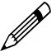 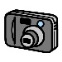 Personalisation gives people choice and control over their lives. It puts the person at the centre of the service, encourages people to be part of the community, promotes independence and encourages the person to make decisions about their support.How do you make sure people have choice and control? Please refer to all the points above. STANDARD 2I am supported to reach what I want to achieve by using the serviceThe organisation knows what I want to achieve by going to the serviceThey support me to do this safely We make sure it is happeningQ2How do you understand and meet the individual outcomes of people who buy your services?      How do you find out what people want to achieve and what support they need to do so? How do you make it happen? Success stories or example?STANDARD 3 I am supported to take risks and stay safeQ3How do you support people to take risks and stay safe?      STANDARD 4I have all the information I need to understand the service and to make sure it is working well for meQ4How will you make sure information about your service is communicated in a way that people who buy your service understand? This includes information about costs, what is included, any rules, how to complain, how to stay safe?    Q5Will you support people to understand, manage and evidence their social care spending, for example, by providing receipts or annual statements? Yes	No	STANDARD 5 The organisation changes and improves because it listens to what people say they wantQ6How will you make sure that you listen to everyone (including anyone with communication support needs), make changes and let people know what you have changed?    Q7Every year we will expect you to submit evidence that you have done this. Do you commit to providing this?Yes	     No	STANDARD 6The organisation treats everyone as equally important and respects everyone’s individual needsQ8In light of Equalities Laws and your borough’s equality plans - do you commit to treating everybody fairly and as equally important? Yes   ☐ No     ☐ STANDARD 7The organisation has staff and volunteers with the right qualities, skills and experienceQ9People have told us that they want staff who care, listen, respect, empathise and don’t judge. Do you commit to showing these qualities?Yes	         No	 Q10If you use staff or volunteers, how will you make sure your staff have the qualities that people who buy you service want? For example, patience or compassion?    Q11How do your management and recruitment procedures make sure your staff can safely deliver the service?    STANDARD 8The organisation has everything in place to deliver a safe serviceQ12Q12Do you know what your legal health and safety requirements are and do you commit to meeting them?Yes	         No	Q13Q13Do you commit to keeping the people who purchase your service safe, by showing them that you follow the DBS guidance?Yes	          No	 For Information:If the law says you need to check the criminal records of your staff. (Read advice here) Refusing to employ anyone who has committed a crime that is violent, fraudulent or sexual.Getting the consent of the people who work with you to a) do these checks, b) record the results and c) share this information with us should we ask for it.N.B. if any of your activities are regulated you also need to be aware of your legal duty to refer.For Information:If the law says you need to check the criminal records of your staff. (Read advice here) Refusing to employ anyone who has committed a crime that is violent, fraudulent or sexual.Getting the consent of the people who work with you to a) do these checks, b) record the results and c) share this information with us should we ask for it.N.B. if any of your activities are regulated you also need to be aware of your legal duty to refer.For Information:If the law says you need to check the criminal records of your staff. (Read advice here) Refusing to employ anyone who has committed a crime that is violent, fraudulent or sexual.Getting the consent of the people who work with you to a) do these checks, b) record the results and c) share this information with us should we ask for it.N.B. if any of your activities are regulated you also need to be aware of your legal duty to refer.Q14 How do you make sure that you (and your staff/volunteers) understand what abuse is? How to stop it happening within your service and what to do if they find out abuse is happening both within and outside of the service.  How do you make sure that you (and your staff/volunteers) understand what abuse is? How to stop it happening within your service and what to do if they find out abuse is happening both within and outside of the service.  Q15Do you understand and work to the London Multi-Agency Adult Safeguarding Policy & Procedures and agree to cooperate fully with any borough investigations?Yes	         No	Do you understand and work to the London Multi-Agency Adult Safeguarding Policy & Procedures and agree to cooperate fully with any borough investigations?Yes	         No	Q16Do you commit to using our Professional Boundaries Guidance? Does not workYes	     No we have our own policy	Do you commit to using our Professional Boundaries Guidance? Does not workYes	     No we have our own policy	Q17Do any of the matters included in Regulation 23 of the Public Contracts Regulations 2006? Does not work apply to you? Yes	          No 	Do any of the matters included in Regulation 23 of the Public Contracts Regulations 2006? Does not work apply to you? Yes	          No 	Q18Please declare any potential conflicts of interest and how you have dealt with them? For example, are you or anyone connected to your organisation an employee/ex-employee/elected member of one of the boroughs?Please declare any potential conflicts of interest and how you have dealt with them? For example, are you or anyone connected to your organisation an employee/ex-employee/elected member of one of the boroughs?Q19 Is your organisation ready for when things go wrong which means you might struggle to deliver the service?  Is your organisation ready for when things go wrong which means you might struggle to deliver the service?  Q20Do you commit to meeting your obligations under the Data Protection Act 1998?Yes	           No	Do you commit to meeting your obligations under the Data Protection Act 1998?Yes	           No	Q21Do you commit to working within good practice standards of financial management? Does not workYes	          No	Do you commit to working within good practice standards of financial management? Does not workYes	          No	Q22Do you commit to following guidance from the Charity Commission and/or Companies House  as relevant to your organisation? If applicable, by what date each year will your submitted accounts be available for viewing?Yes	     Please provide date:______     No	        N/A	Do you commit to following guidance from the Charity Commission and/or Companies House  as relevant to your organisation? If applicable, by what date each year will your submitted accounts be available for viewing?Yes	     Please provide date:______     No	        N/A	Q23Has your service been decommissioned for reasons of quality in the past three years or have any of your directors been involved with a service which has been decommissioned for reasons of quality in the past three years?Yes	       No	If yes please explain what happened and what you have done to make sure that this does not happen again?Has your service been decommissioned for reasons of quality in the past three years or have any of your directors been involved with a service which has been decommissioned for reasons of quality in the past three years?Yes	       No	If yes please explain what happened and what you have done to make sure that this does not happen again?Q24 How you check quality within your organisation?  How you check quality within your organisation?  Q25Is there anything else you would like to share with us that you think we should know?Is there anything else you would like to share with us that you think we should know?Legal Appendix In applying to have your service placed on the Ensuring Qualities Framework, you agree that if you cease to meet the standards or concerns arise in respect of any risk you or your staff may pose to vulnerable adults or children, Ensuring Quality or any individual Council which is a member of Ensuring Quality may share this information with the other boroughs and any service users currently buying your service. Where possible we will give you an opportunity to respond to any concerns raised, but if those concerns are sufficiently serious, that notice may be given immediately, due to our safeguarding responsibilities. You will then be given an opportunity to respond or appeal the decision, and this will be adjudicated on. Until you have received confirmation that you have met our standards, or if you are subsequently removed from the EQ Framework, you cannot use the Ensuring Quality mark, or make any statements which could be taken directly or indirectly to imply that you have achieved our standards. We will take legal action for any misleading use of the Ensuring Quality mark.In the event that your organisation has not complied with questions 18, 19 and 20, the Council reserves the right to disqualify your organisation from the Ensuring Qualities Framework. The Council reserves the right to make amendments to the questions contained in this Ensuring Quality Framework without notice and this may be as a result of policy or legal changes. In the event you cannot comply with any such additional questions the Council reserves the right to disqualify you from the Ensuring Quality Framework. For the avoidance of doubt, by your organisation completing the Ensuring Quality Framework the Council will not be entering into any contract with your organisation. For the avoidance of doubt, by your organisation completing the Ensuring Quality Framework the Council will not guarantee any work to your organisation. It is your organisation’s responsibility to ensure that any material changes to your organisation which impact upon the accuracy of the questions answered in this Ensuring Quality Framework (or subsequent questions from time to time) are relayed to the Council as soon as possible and in the event that as a result of such changes your organisation becomes non-compliant then the Council reserves the right to disqualify you from the Ensuring Quality Framework.If you are successful in your application to the Ensuring Quality Framework then you agree to abide by any further conditions in respect of using any websites or other materials or devices in connection with the Ensuring Qualities Framework.  I confirm that I agree to these terms:Yes	No	Name:         Position:      Date:           